2022教招每日一练（2月15日）1.在课堂教学中，教师运用问题教学法启发学生思维时，应注意“眼观六路，耳听八方”，“听其言，观其行”，这主要是为了( )。   [单选题]正确率：68%2.下列属于受教育者义务的是( )。   [单选题]正确率：92%3.《国家中长期教育改革和发展规划纲要(2010-2020年)》提出我国的基本教育政策是( )。   [单选题]正确率：12%4.某乡镇小学学生王某因病需休学一年，其父母应向( )提出申请。   [单选题]正确率：56%5.教学要尽量使学生做到举一反三，闻一知十，需要遵循( )。   [单选题]正确率：89.33%选项小计比例A.准确把握教学时机，发展学生的抽象思维912%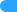 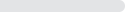 B.得到及时的反馈，并作出相应的控制调节 (答案)5168%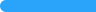 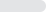 C.调动学生的积极性，发挥学生在课堂教学中的决定作用1114.67%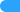 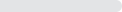 D.加大问题的深度和难度，充分跨越学生的最近发展区45.33%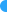 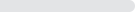 选项小计比例A.使用教育设施、设备、图书资料34%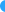 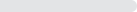 B.完成规定学习任务 (答案)6992%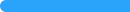 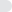 C.在学业成绩上获得公正评价11.33%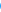 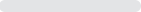 D.按规定获得奖项22.67%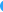 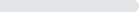 选项小计比例A.提高质量912%B.促进公平 (答案)912%C.改革创新1216%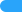 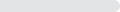 D.育人为本4560%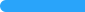 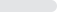 选项小计比例A.所在学校2837.33%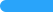 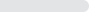 B.市教育局34%C.当地乡镇政府或县级人民政府教育行政部门 (答案)4256%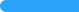 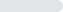 D.县级或市级人民政府教育行政部门22.67%选项小计比例A.系统性原则22.67%B.直观性原则00%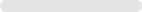 C.巩固性原则68%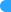 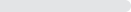 D.启发性原则 (答案)6789.33%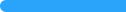 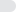 